Viernes19de noviembrePrimero de PrimariaArtesSigue el caminoAprendizaje esperado: Explora el espacio general y personal al realizar distintos tipos de movimientos.Énfasis: Experimenta movimientos en el espacio a partir de juegos en el espacio social o compartido (juegos en duplas o tríos que contemplen la sana distancia).¿Qué vamos a aprender?Explorarás el espacio general y personal al realizar distintos tipos de movimientos.Experimentarás movimientos en el espacio a partir de juegos en el espacio social o compartido.Para esta sesión necesitarás el siguiente material:Cinta adhesiva de 2 colores para realizar dos caminos en el piso. 8 impresiones de pisadas para formar un camino.Tarjetas de animales de 5 X 6 cm (mono, serpiente, elefante, león, avestruz, ratón, rana)En sesiones anteriores conociste sobre artes ¿Recuerdas? Aprendiste acerca de tu espacio personal y exploraste los movimientos corporales que puedes hacer en el mismo, realizando una rutina cotidiana.Aprendiste que el espacio personal es el espacio que rodea tu cuerpo, es una esfera imaginaria algo así como una burbuja que solo tú ocupas.En esta sesión vas a explorar el espacio social o compartido, ¿Te gustaría realizar algunos juegos en el espacio social?Antes de empezar recuerda tener un espacio donde puedas realizar tus movimientos, pídele a un adulto que te ayude a mover los muebles u objetos para que puedas moverte, sin lastimarte, ni lastimar a alguien más.¿Qué hacemos?Actividad 1Para iniciar esta sesión realiza algunos movimientos en tu espacio personal.Observa el siguiente video titulado “Descubriendo el mundo de la danza” recuerda ir haciendo los movimientos que en el video se proponen.Descubriendo el mundo de la danza.https://contigoenladistancia.cultura.gob.mx/detalle/clase-descubriendo-el-mundo-de-la-danzaJuega en tu espacio social o compartido, tu espacio social es justamente tu casa, es el espacio que utilizas para interactuar con las personas, Otro espacio social o compartido, es la escuela.Cuando te trasladas de un lugar a otro puedes abarcar nuevos espacios y realizar desplazamientos, en líneas rectas, curvas, realizar pasos, saltar, dar vueltas etc.Actividad 2 Pide la ayuda de un adulto, papá, mamá o a quien te acompañe para elaborar dos caminos en el piso, hechos con la cinta adhesiva de colores.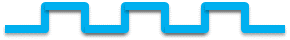 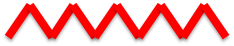 ¿Qué te parece si juegas a realizar algunos desplazamientos?Desplázate de diferentes formas, qué te parece, tú puedes hacer algunas líneas o bien pon algunos objetos y camina en zigzag.Sigue las líneas, primero caminando normal, y después has movimientos, siguiendo las indicaciones que se presentan a continuación.Sigue el camino de lado.Saltando como conejos.De puntas.Con pies de pingüino.Con un solo pie, si te cansas puedes cambiar de pie.Dando pasos largos.Podrías intentarlo caminando hacia atrás, ten cuidado.Por último, camina y a una señal giras y sigues caminando.Vuelve hacer los movimientos, pero ahora rápido.Actividad 3Imagina que estas en una calle con mucha gente y tienes que hacer algunos desplazamientos como los que acabas de practicar. Para que no choques con otra persona.En un espacio compartido tienes que respetar tu espacio y el de los demás, porque si no puedes golpear a las personas que están a tu alrededor.Probablemente cuando caminas no te percatas de estos desplazamientos, pero observa el siguiente video durante un minuto.Museo de la Ciudad de México presenta a Tierras Mexicanas en la Noche de Museos. 1:15 seg.https://www.youtube.com/watch?v=ijnJF23en4c&t=75En una danza, los desplazamientos tienen un ritmo, y deben de realizarse de manera coordinada.Actividad 4Es momento de jugar a realizar unos desplazamientos siguiendo las pisadas que vas a colocar en el piso.Salta colocando tus pies como lo indica la imagen, pero con la pieza musical que se presenta a continuación, preparada para esta actividad.Vitamina Sé. Especial de Verano. Concierto. Morelos. (Música) 16 seg.https://www.youtube.com/watch?v=vuIswKeK23w&t=16Este son las huellas que debes de seguir: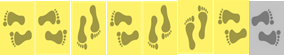 ¿Fue difícil seguir las pisadas, te diste cuenta que en ocasiones te desplazas a la izquierda, otras a la derecha, giras, avanzas hacia adelante, y te desplazas de distintas maneras en el espacio compartido?El espacio compartido es el que usas para interactuar con las personas en tu vida cotidiana.Puedes jugar realizando diferentes movimientos respetando el espacio de cada uno.¡Buen trabajo!Gracias por tu esfuerzo.